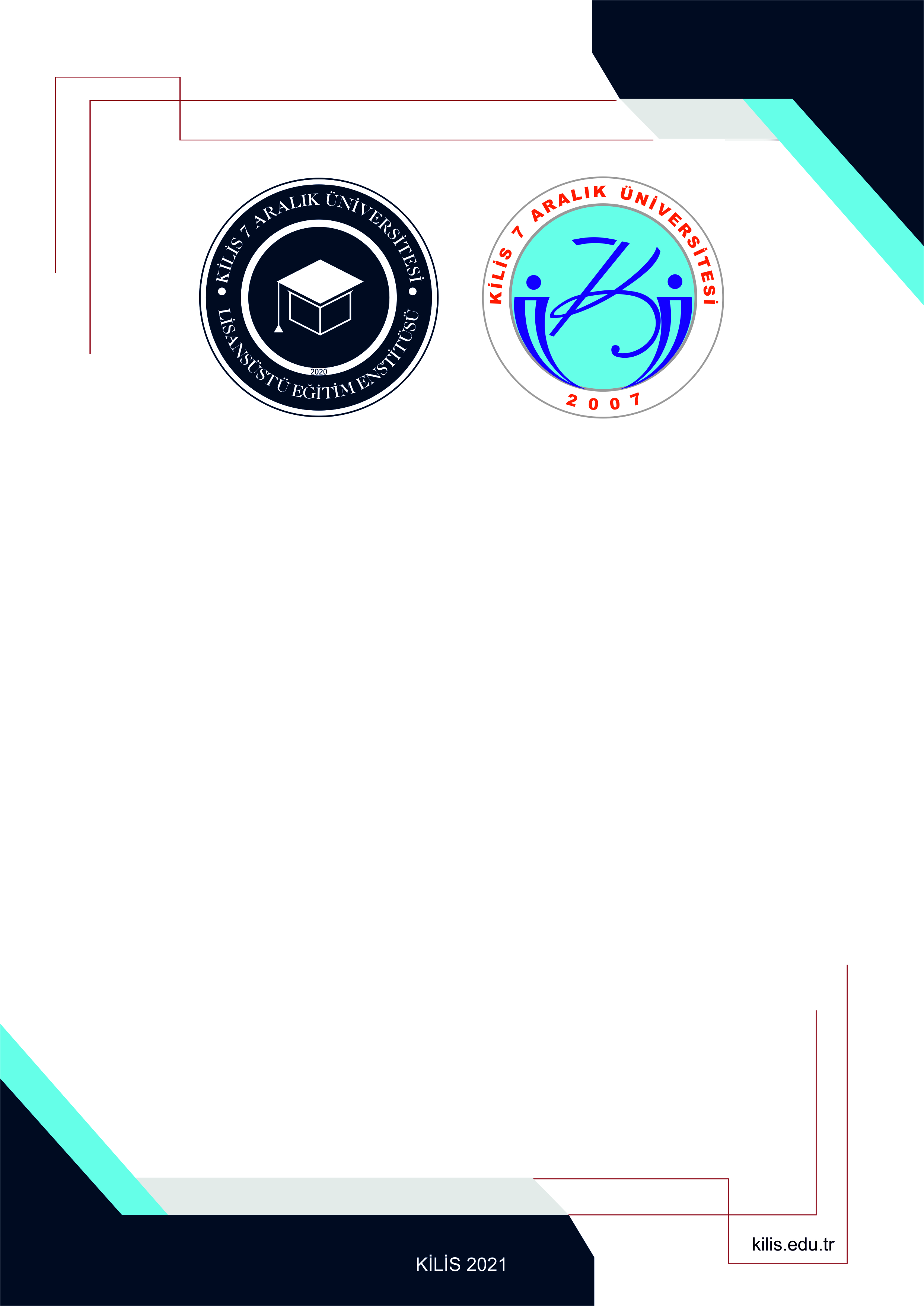 T.C.KİLİS 7 ARALIK ÜNİVERSİTESİLİSANSÜSTÜ EĞİTİM ENSTİTÜSÜANA BİLİM DALINIZI YAZINIZPROGRAMINIZI SEÇİNİZ(YÜKSEK LİSANS-DOKTORA) TEZİBURAYA TEZİNİZİN ADINI YAZINIZBURAYA ADINIZI SOYADINIZI YAZINIZDANIŞMAN: UNVANI ADI SOYADIKİLİS2022Danışmanınızın adını soyadını unvanıyla birlikte adın sadece ilk harfi, soyadın tüm harfleri büyük olacak şekilde yazınız danışmanlığında, adınızı soyadınızı adın sadece ilk harfi, soyadın tüm harfleri büyük olacak şekilde yazınız tarafından hazırlanan “ Tezinizin başlığını, her kelimenin sadece ilk harfi büyük olacak şekilde koyu harflerle yazınız ” adlı tez çalışması tarih yazınız tarihinde aşağıdaki jüri tarafından oy birliği/çokluğu ile Kilis 7 Aralık Üniversitesi Lisansüstü Eğitim Enstitüsü Ana Bilim Dalınızı yazınız Ana Bilim Dalı’nda PROGRAMINIZI SEÇİNİZ (YÜKSEK LİSANS-DOKTORA) TEZİ olarak kabul edilmiştir.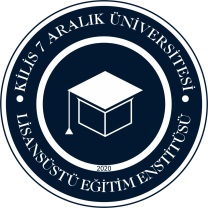 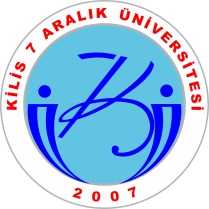 Bu tezin kabulü, Lisansüstü Eğitim Enstitüsü Yönetim Kurulunun  ……/……/202… tarih ve  ….…/……. sayılı kararı ile onaylanmıştır. Dr. Öğr. Üyesi Erdinç GÜLCÜLisansüstü Eğitim Enstitüsü MüdürüÖZETTEZ BAŞLIĞINI YAZINIZAdınızı SOYADI nızı yazınızAna bilim/Ana sanat Dalınızı yazınızKilis 7 Aralık Üniversitesi, Lisansüstü Eğitim EnstitüsüDanışman: Unvanı Adı SOYADI                                              Sayfa:		                Yıl: Özet metni yazmaya buradan başlayınız… Özet kısmında Türkçe Dilbilgisi kurallarına uygun olarak başlık ve anahtar kelimeler hariç 100 sözcükten az, 250 sözcükten fazla olmayacak ve mümkünse bir sayfayı aşmayacak şekilde yazılmalıdır. Özet içerisinde kısaltmalar açıklanmamalı, tezin “Simgeler ve Kısaltmalar Dizini’’ kısmında belirtilen kısaltılmış şekliyle verilmelidir. Özet sayfasında tablo/çizelge, şekil, dipnot gibi bilgilere ve alt başlıklara yer verilmez. Özet metninin altına en az 3 en fazla 5 sözcükten oluşan “Anahtar Sözcükler” kısmı eklenir. Eklenen her anahtar sözcüğün ilk harfi büyük yazılır ve her anahtar sözcük virgül ile ayrılır.Anahtar Sözcükler: ABSTRACTTITLE OF THESISName and SURNAME of studentDepartment of ........................................Kilis 7 Aralik University, Graduate Education InstituteSupervisor: Title Name and SURNAME                                        Page:			       Year:Start typing the abstract from here… Abstract sayfası, özet bölümünün İngilizce yazımıdır. Abstract kısmında da İngilizce dilbilgisine uygun olarak başlık ve anahtar kelimeler hariç 100 sözcükten az, 250 sözcükten fazla olmayacak ve mümkünse bir sayfayı aşmayacak şekilde; özet kısmındaki kurallar uygulanarak yazılmalıdır. Abstract metninin altına en az 3 en fazla 5 sözcükten oluşan “Keywords:” kısmı eklenir. “Keywords:” sözcüğünün ardından eklenen her anahtar sözcüğün ilk harfi büyük yazılır ve her anahtar sözcük virgül ile ayrılır.Keywords: First keyword, Second keyword, Third keyword, Fourth keyword, Fifth keyword. ÖNSÖZ/TEŞEKKÜR BİRİNİ SEÇİNİZÖnsöz veya teşekkür yazınızı buraya ekleyiniz. Önsöz sayfasında, teze ilişkin kısa bilgiler verilir. Bu sayfada araştırmacı, teze önemli katkıları olan kişi veya kuruluşlara teşekkür de edebilir.Tezinde teşekkür sayfası kullanacak araştırmacı, bu sayfada teze önemli katkıları olan kişi veya kuruluşlara teşekkürlerini sunar. Bu kısımda tez çalışmasında finansal destek sağlayan kuruluş ve desteklenen proje kodu belirtilerek yazılmalıdır. ..../..../202....ETİK İLKE VE KURALLARA UYGUNLUK BEYANNAMESİBu tez çalışmasının kendi çalışmam olduğunu, tezin planlanmasından yazımına kadar bütün aşamalarda bilimsel etik ilke ve kurallara uygun davrandığımı; bu tezdeki bütün bilgileri akademik ve etik kurallar içinde elde ettiğimi, kullanmış olduğum tüm bilgiler ve yorumlar için kaynak gösterdiğimi ve bu kaynaklara kaynakçada yer verdiğimi, hiçbir şekilde “intihal içermediğini” beyan ederim.  Herhangi bir zamanda, çalışmamla ilgili bu beyanıma aykırı bir durumun saptanması durumunda, ortaya çıkacak tüm ahlaki ve hukuki sonuçları kabul ettiğimi bildiririm.                                                                                                         İmzaÖğrencinin Adı SOYADITABLOLAR DİZİNİTablo 2.1. Başlık düzeni……………………………………………………………… 5Tablo 3.1. Tez içindeki bölümlerin sıralanışı…………………………...……………. 7Tablo 3.2. AISI 4140 düşük alaşım çeliğinin kimyasal karışımı (%)…………..…… 11Dizinde tablo/çizelge ile şekil ve görseller numara sırasına göre sola dayalı ve alt alta verilir. Sayfa başlığında ihtiyaç duyulursa farklı dizinler (fotoğraf, harita, spektrum …. vb) oluşturularak sayfayı ortalayacak şekilde koyu puntolarla sayfa başına yazılmalıdır. İlgili dizin için sayfa yeterli değilse diğer sayfadan devam edilmeli ve tekrar başlık atılmamalıdır. Satır aralığı 1,5 olarak seçilmelidir.ŞEKİLLER DİZİNİŞekil 2.1. Tez genel biçim ve yazım planı…………………………………………….. 3Şekil 3.1. Taksol molekülünün kimyasal yapısı……………………………..……….. 13Dizinde tablo/çizelge ile şekil ve görseller numara sırasına göre sola dayalı ve alt alta verilir. Sayfa başlığında ihtiyaç duyulursa farklı dizinler (fotoğraf, harita, spektrum …. vb) oluşturularak sayfayı ortalayacak şekilde koyu puntolarla sayfa başına yazılmalıdır. İlgili dizin için sayfa yeterli değilse diğer sayfadan devam edilmeli ve tekrar başlık atılmamalıdır. Satır aralığı 1,5 olarak seçilmelidir.GÖRSELLER DİZİNİGörsel 3.1. Elektrodepolama hücresi……………………………...…………………... 12Görsel 3.2. Vermeer, “İnci Küpeli Kız”, 44,5 cm×39,0 cm, Tuval üzerine yağlı boya, 1665, Mauritshuis, Lahey ………………………….…………………………...…….. 13Dizinde tablo/çizelge ile şekil ve görseller numara sırasına göre sola dayalı ve alt alta verilir. Sayfa başlığında ihtiyaç duyulursa farklı dizinler (fotoğraf, harita, spektrum …. vb) oluşturularak sayfayı ortalayacak şekilde koyu puntolarla sayfa başına yazılmalıdır. İlgili dizin için sayfa yeterli değilse diğer sayfadan devam edilmeli ve tekrar başlık atılmamalıdır. Satır aralığı 1,5 olarak seçilmelidir.SİMGELER ve KISALTMALAR DİZİNİ1. Simgelerh			: Planck sabitiI		: Akım şiddetiJ		: Akım yoğunluğuK		: Kelvin L			: Serbest yolΛ		: Dalga boyum		: Kütleσ		: İletkenlikπ		: Radyan2. KısaltmalarAr			: ArilLEE			: Lisansüstü Eğitim EnstitüsüGEP		: Genetik ProgramlamaMe			: MetilNN		: Neural NetworkTDNN		: Zaman Gecikmeli Yapay Sinir AğıDizin içinde simgeler ve kısaltmalar alfabetik sırayla ve sol çerçeve boşluğundan sonra alt alta verilir. Simgelerin ve kısaltmaların tanımları ve açıklamaları 1 satır boşluk bırakılarak blok halinde yazılır. Kısaltmalarda; Türk Dil Kurumunun “Yazım Kılavuzu” na ve ilgili ana bilim/ana sanat dalında genel kabul görmüş usullere dikkat edilir. GİRİŞGirişi yazmaya buradan başlayınız. Bu bölüm tezin giriş bölümüdür. Araştırmanın amacı, problemleri, varsayımları ve temel tanımlar bu bölümde verilir.BİRİNCİ BÖLÜMBİRİNCİ DERECEDE BÖLÜM BAŞLIĞIBirinci bölümde, birinci dereceden başlığınızı bu şekilde yazınız. Birinci derecede başlıklarınızın devamı varsa 1.2., 1.3., … şeklinde numaralandırarak başlık vermeye devam ediniz.İkinci Derecede Bölüm BaşlığıBirinci bölümde, varsa ikinci dereceden başlığınızı bu şekilde yazınız. İkinci dereceden başlıklarınıza 1.1.2., 1.1.3., … şeklinde kaç başlık varsa devam ediniz. Üçüncü derecede bölüm başlığıBirinci bölümde, varsa üçüncü dereceden başlığınızı bu şekilde yazınız. Üçüncü derecede başlıklarınıza 1.1.1.2., 1.1.1.3., … şeklinde kaç başlık varsa devam ediniz.1.1.1.1.1. Dördüncü derecede bölüm başlığı Birinci bölümünde, varsa dördüncü dereceden başlığınızı bu şekilde yazınız. dördüncü derecede başlıklarınıza 1.1.1.1.2., 1.1.1.1.3., … şeklinde kaç başlık varsa devam ediniz.Beşinci ve daha üst derecede başlıklarBeşinci ve daha üst derecede başlıklarınızı numara verilmeden kalın, italik olarak ilk harfi büyük olacak şekilde gösterildiği gibi yazılarak devam etmelidir. Bu başlıkları “İçindekiler” bölümünde göstermeyiniz.İKİNCİ BÖLÜMİkinci bölümü yazmaya buradan başlayınız. Burada tez konusunda önceden var olan literatür bilgileri, yapılan çalışma bağlamında gözden geçirilir. Tez konusuyla alakalı genel bilgiler o güne kadar yapılmış olan çalışmaların gelişimini, açıklığa kavuşan konuları ve ortaya çıkan yeni problemleri tanımlar. Literatür bilgileri derlenerek amaçlar ve kullanılacak yöntem arasında neden–sonuç ilişkileri kurulur.BİRİNCİ DERECEDE BÖLÜM BAŞLIĞI	İkinci bölümde, birinci dereceden başlığınızı bu şekilde yazınız. Birinci derecede başlıklarınızın devamı varsa 2.2., 2.3., … şeklinde numaralandırarak başlık vermeye devam ediniz.İkinci Derecede Bölüm Başlığıİkinci bölümde, varsa ikinci dereceden başlığınızı bu şekilde yazınız. İkinci dereceden başlıklarınıza 2.1.2., 2.1.3., … şeklinde kaç başlık varsa devam ediniz. Üçüncü derecede bölüm başlığıİkinci bölümde, varsa üçüncü dereceden başlığınızı bu şekilde yazınız. Üçüncü derecede başlıklarınıza 2.1.1.2., 2.1.1.3., … şeklinde kaç başlık varsa devam ediniz.Dördüncü derecede bölüm başlığı İkinci bölümünde, varsa dördüncü dereceden başlığınızı bu şekilde yazınız. dördüncü derecede başlıklarınıza 2.1.1.1.2., 2.1.1.1.3., … şeklinde kaç başlık varsa devam ediniz.Beşinci ve daha üst derecede başlıklarBeşinci ve daha üst derecede başlıklarınızı numara verilmeden kalın, italik olarak ilk harfi büyük olacak şekilde gösterildiği gibi yazılarak devam etmelidir. Bu başlıkları “İçindekiler” bölümünde göstermeyiniz.ÜÇÜNCÜ BÖLÜMÜçüncü bölümü yazmaya buradan başlayınız. Bu başlık altında tez çalışmasında kullanılan araştırma modeli, çalışma grubu, verilerin toplanmasında ve analizinde kullanılan yöntemler hakkında bilgiler verilir. BİRİNCİ DERECEDE BÖLÜM BAŞLIĞIÜçüncü bölümde, birinci dereceden başlığınızı bu şekilde yazınız. Birinci derecede başlıklarınızın devamı varsa 3.2., 3.3., … şeklinde numaralandırarak başlık vermeye devam ediniz.İkinci Derecede Bölüm BaşlığıÜçüncü bölümde, varsa ikinci dereceden başlığınızı bu şekilde yazınız. İkinci dereceden başlıklarınıza 3.1.2., 3.1.3., … şeklinde kaç başlık varsa devam ediniz. Üçüncü derecede bölüm başlığıÜçüncü bölümde, varsa üçüncü dereceden başlığınızı bu şekilde yazınız. Üçüncü derecede başlıklarınıza 3.1.1.2., 3.1.1.3., … şeklinde kaç başlık varsa devam ediniz.Dördüncü derecede bölüm başlığı Üçüncü bölümünde, varsa dördüncü dereceden başlığınızı bu şekilde yazınız. dördüncü derecede başlıklarınıza 3.1.1.1.2., 3.1.1.1.3., … şeklinde kaç başlık varsa devam ediniz.Beşinci ve daha üst derecede başlıklarBeşinci ve daha üst derecede başlıklarınızı numara verilmeden kalın, italik olarak ilk harfi büyük olacak şekilde gösterildiği gibi yazılarak devam etmelidir. Bu başlıkları “İçindekiler” bölümünde göstermeyiniz.DÖRDÜNCÜ BÖLÜMDördüncü bölümü yazmaya buradan başlayınız. Araştırmanın amacına uygun olarak çalışma sonucunda elde edilen veriler ve sunulması planlanan bilgi ve bulgular bu bölümde sunulur. Tez çalışmasında elde edilen sonuçların literatürdeki yerlerinin, konuyla ilgili olarak daha önce yayınlanmış çalışma sonuçları ile kıyaslanarak tartışılması bu bölümde yer almalıdır.BİRİNCİ DERECEDE BÖLÜM BAŞLIĞIDördüncü bölümde, birinci dereceden başlığınızı bu şekilde yazınız. Birinci derecede başlıklarınızın devamı varsa 4.2., 4.3., … şeklinde numaralandırarak başlık vermeye devam ediniz.İkinci Derecede Bölüm BaşlığıDördüncü bölümde, varsa ikinci dereceden başlığınızı bu şekilde yazınız. İkinci dereceden başlıklarınıza 4.1.2., 4.1.3., … şeklinde kaç başlık varsa devam ediniz.Üçüncü derecede bölüm başlığıDördüncü bölümde, varsa üçüncü dereceden başlığınızı bu şekilde yazınız. Üçüncü derecede başlıklarınıza 4.1.1.2., 4.1.1.3., … şeklinde kaç başlık varsa devam ediniz.Dördüncü derecede bölüm başlığı Dördüncü bölümünde, varsa dördüncü dereceden başlığınızı bu şekilde yazınız. dördüncü derecede başlıklarınıza 4.1.1.1.2., 4.1.1.1.3., … şeklinde kaç başlık varsa devam ediniz.Beşinci ve daha üst derecede başlıklarBeşinci ve daha üst derecede başlıklarınızı numara verilmeden kalın, italik olarak ilk harfi büyük olacak şekilde gösterildiği gibi yazılarak devam etmelidir. Bu başlıkları “İçindekiler” bölümünde göstermeyiniz.BEŞİNCİ BÖLÜMSONUÇ VE ÖNERİLERSonuç ve önerileri yazmaya buradan başlayınız. Araştırma sonucunda saptanmış sorunlar ve bu sorunlara uygun çözüm önerileri tartışma bitiminde verilmelidir.KAYNAKLARKaynakları yazmaya buradan başlayınız. Kaynak bölümünü, Kilis 7 Aralık Üniversitesi Lisansüstü Eğitim Enstitüsü Tez Yazım Kılavuzu’nda gösterilen yöntemlerden yalnızca bir tanesini tercih ederek oluşturunuz.EKLEREkler bölümünü buradan başlayarak oluşturunuz. Ekler bölümünü, Kilis 7 Aralık Üniversitesi Lisansüstü Eğitim Enstitüsü Tez Yazım Kılavuzu’nda belirtilen kurallara göre oluşturunuz. ÖZGEÇMİŞJüri ÜyeleriUnvanı, Adı Soyadı	(Üniversite, Fakülte, Ana Bilim Dalı)İmzaDanışmanUnvanı. Adı SOYADI(Üniversitesi, Fakültesi, Ana Bilim Dalı)ÜyeUnvanı. Adı SOYADI(Üniversitesi, Fakültesi, Ana Bilim Dalı)ÜyeUnvanı. Adı SOYADI(Üniversitesi, Fakültesi, Ana Bilim Dalı)KİŞİSEL BİLGİLERKİŞİSEL BİLGİLERKİŞİSEL BİLGİLERKİŞİSEL BİLGİLERKİŞİSEL BİLGİLERKİŞİSEL BİLGİLERAdı Soyadı:::::Unvanı:::::ORCID:::::Doğum tarihi:::::Doğum yeri:::::E mail:::::ÖĞRENİM BİLGİLERİÖĞRENİM BİLGİLERİÖĞRENİM BİLGİLERİÖĞRENİM BİLGİLERİÖĞRENİM BİLGİLERİÖĞRENİM BİLGİLERİDereceAlanAlanAlanÜniversiteYıl LisansYüksek lisans(doktora tezi ise)(doktora tezi ise)(doktora tezi ise)YABANCI DİL BİLGİSİYABANCI DİL BİLGİSİYABANCI DİL BİLGİSİYABANCI DİL BİLGİSİYABANCI DİL BİLGİSİYABANCI DİL BİLGİSİ1-)2-)3-)1-)2-)3-)MESLEKİ DENEYİM VE ÜYELİKLERMESLEKİ DENEYİM VE ÜYELİKLERMESLEKİ DENEYİM VE ÜYELİKLERMESLEKİ DENEYİM VE ÜYELİKLERMESLEKİ DENEYİM VE ÜYELİKLERMESLEKİ DENEYİM VE ÜYELİKLER1-)2-)3-)1-)2-)3-)1-)2-)3-)1-)2-)3-)1-)2-)3-)1-)2-)3-)YAYINLAR VE ÖDÜLLERYAYINLAR VE ÖDÜLLERYAYINLAR VE ÖDÜLLERYAYINLAR VE ÖDÜLLERYAYINLAR VE ÖDÜLLERYAYINLAR VE ÖDÜLLER1-)2-)3-)1-)2-)3-)1-)2-)3-)